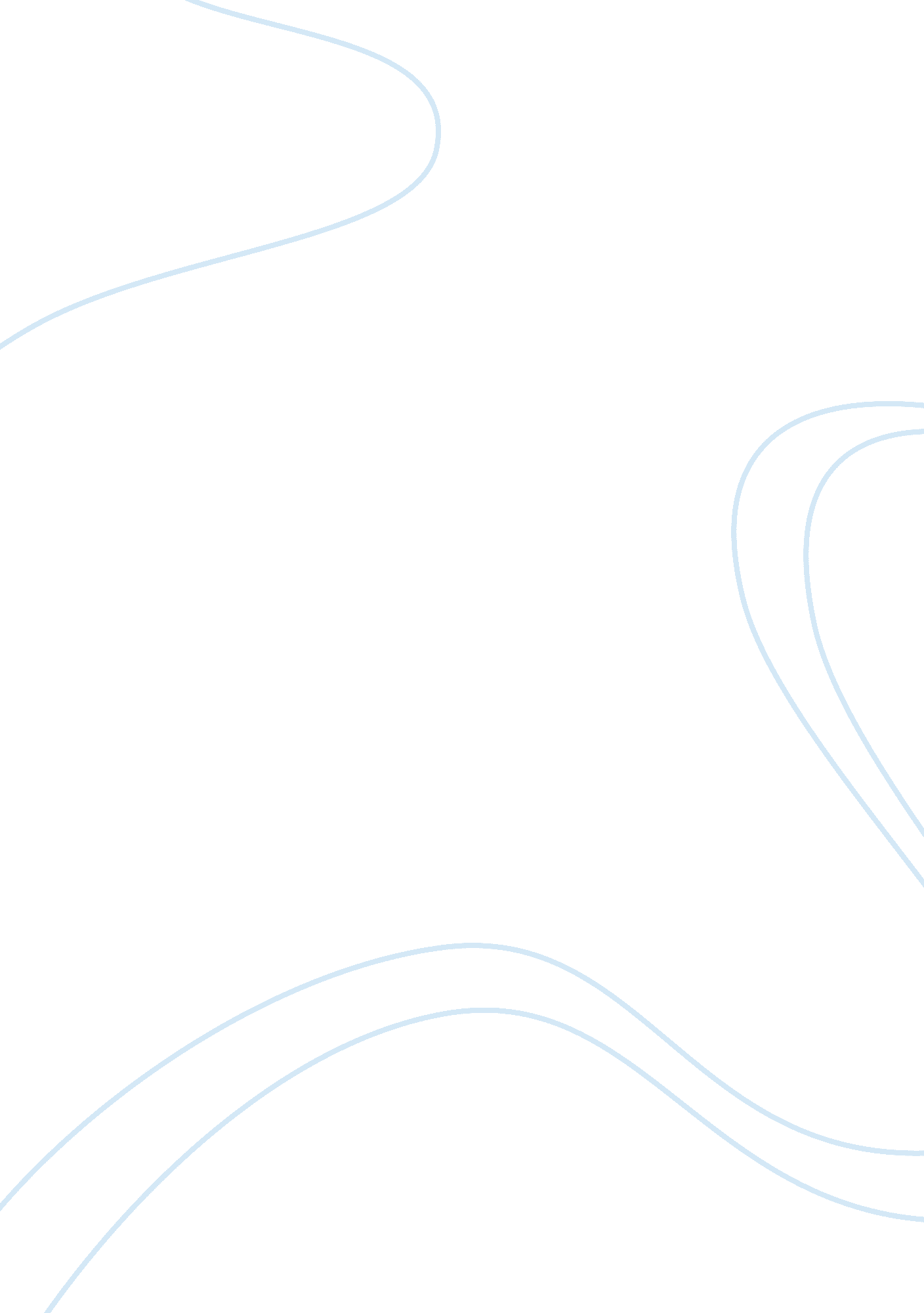 The subcellular compartmentalization of arginine metabolizing enzymes and their r...Health & Medicine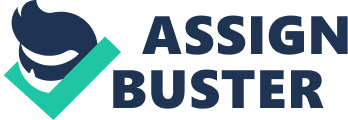 Endothelial Dysfunction The past three decades have provided unprecedented gains in our understanding of vascular biology. It is now hard to conceive of a time when the vascular endothelium was thought to be a simple barrier, an inert layer of cells lining the lumen of blood vessels. However this was the prevailing view prior to 1981 and the world of vascular biology was irrevocably changed with Furchgott’s discovery of an ability of the endothelium to direct changes in vasomotor function ( 1 ). In the time since, the depth and pace of research to understand the myriad functions of the endothelium has been remarkable. Not the least of these has been the discovery of endothelial nitric oxide synthase (eNOS) ( 2 – 4 ), an enzyme selectively expressed in the endothelial cells with the ability to generate nitric oxide (NO) and thus regulate blood vessel tone ( 5 ). Dysfunction of the vascular endothelium is considered to be the harbinger of cardiovascular disease and precedes the development of overt symptoms ( 6 , 7 ). Given the importance of eNOS and endogenous NO production to endothelial function, it is not surprising that considerable effort has been focused on the mechanisms influencing eNOS activity in cardiovascular disease. The primary enzymatic function of eNOS is to catalyze the NADPH-dependent conversion of L -arginine into NO, a process shared by the two other NOS isoforms ( 8 ). Once formed, NO has an expansive array of cellular targets both locally in the endothelium to influence inflammatory signaling, metabolism, exocytosis, proliferation, motility, and survival, but also in adjacent cells such as vascular smooth muscle cells to decrease vasomotor tone, proliferation and migration, and in platelets to suppress aggregation ( 9 ). Loss of these functions promotes increased inflammation, thrombosis, high blood pressure, and vascular cell proliferation, processes that are intimately involved in the development of cardiovascular disease. L -Arginine Because of the obligatory role of L -arginine in NO synthesis, considerable attention has been focused on the importance of L -arginine availability in the vascular production of NO. Fueling this interest were early studies reporting that L -arginine could directly stimulate EDRF/NO synthesis ( 10 – 12 ) and that compromised endothelial function in cardiovascular disease states could be improved by supplementation with L -arginine both in animals ( 13 – 17 ), healthy humans ( 18 ) and those with high cholesterol ( 19 – 21 ), cardiac transplantation ( 22 ), peripheral artery disease ( 23 ), pulmonary hypertension ( 24 ), and angina ( 25 ). Considerable evidence pointed toward L -arginine deficiency being a major rate limiting step in the synthesis of NO. However, the affinity of eNOS for L -arginine is low (∼2–3 μM) ( 26 ) and the amount of L -arginine in endothelial cells is hundreds of times higher (∼840 μM) ( 27 ) suggesting that a substrate deficiency was an unlikely unitary cause of eNOS dysfunction and that additional mechanisms of dysfunction must exist. Subcellular Localization of eNOS The co-translational N -myristoylation (glycine 2) and post-translational cysteine palmitoylation of eNOS (cysteines 15 and 26) enable membrane binding and the discrete subcellular targeting ( 28 ). In the endothelial cell, eNOS can be found predominantly localized to the perinuclear Golgi ( 29 ) and microdomains of the plasma membrane, including caveolae and lipid rafts ( 30 , 31 ). eNOS has also been reported in other compartments, such as the mitochondria, the nucleus and the cytoskeleton ( 32 , 33 ). The importance of location to eNOS function and cellular NO release was first demonstrated by mutations that prevent both myristoylation and palmitoylation resulting in an enzyme that is catalytically competent in activity assays outside the cell, but exhibits dramatically reduced capacity to generate NO in intact cells ( 29 ). Furthermore, the relative activity of eNOS varies depending on its intracellular location with the highest activity observed from eNOS at the plasma membrane, followed by outer membranes of the cis-Golgi and very low activity in the cytosol, nucleus, and mitochondria ( 32 , 34 , 35 ). Given the dramatic ability of subcellular location to influence eNOS activity and NO release, it is not surprising that compartmentalization has been proposed as a major mechanism by which the local concentration of L -arginine can influence NO release ( 36 ). L -Arginine Transporters The concentration of L -arginine in human plasma is ∼100–200 μM ( 37 ) and higher concentrations, up to 840 μM ( 27 ) can be found within the endothelial cell reflecting the existence of transport processes. A number of distinct transmembrane transporters exist on the plasma membrane of endothelial cells that mediate the predominantly sodium independent import of L -arginine via y+ and y+ L transporters. The major genes involved in y+ import are CAT-1 (SLC7A1) and CAT-2 (SLC7A2), whereas for y+L import, LAT1 (SLC7A7 and SLC3A2) and LAT2 (SLC7A6 and SLC3A2) are required ( 36 ). The presence of CAT-1 in plasmalemma caveolae and the ability of extracellular L -arginine to stimulate NO release in cells with abundant L -arginine levels has led to the hypothesis that L -arginine exists in poorly interchangeable subcellular compartments and reaches eNOS in sufficient concentrations via metabolite channeling ( 36 ). While there is suggestive data for the existence of these pools ( 38 ), direct evidence and a mechanism for L -arginine sequestration is lacking. A further wrinkle to this story is that the cationic amino acid transporter, CAT-1 can stimulate eNOS activity via direct binding rather than delivering abundant L -arginine to its catalytic doorstep ( 39 ). L -Arginine Recycling Endothelial cells can maintain their L -arginine levels despite the continuous release of NO ( 40 ), suggesting the existence of mechanisms to recover substrate. Indeed, L -citrulline, the byproduct of eNOS-dependent NO generation, can be converted back to L -arginine via the sequential actions of arginosuccinate synthase (ASS) and arginosuccinate lyase (ASL) ( 41 ). The co-localization of ASS/ASL with eNOS in plasma membrane caveolae suggests that L -arginine recycling from L -citrulline is a significant source of NO ( 42 , 43 ). The importance of this pathway is revealed by impaired endothelium-dependent NO generation and increased blood pressure in humans and mice with ASL deficiency ( 44 ). Not only do ASL and ASS co-localize with eNOS, but they have been shown to bind directly and regulate eNOS activity ( 44 ). A caveat to these studies is that only a fraction of eNOS is present in plasma membrane caveolae and significant amounts of eNOS can be found on endomembranes such as the Golgi. It is not yet known if eNOS at the Golgi or other organelles are regulated by arginine regulatory enzymes in the same way as the plasma membrane/caveolae bound eNOS. L -arginine can also be generated from the breakdown of proteins via both proteosomal and lysosomal pathways, which liberates L -arginine ( 45 ). The breakdown of proteins also liberates asymmetric methylated arginines, monomethylarginine (MMA), and asymmetric dimethylarginine (ADMA) which are potent substrate inhibitors of eNOS activity. The methylation of proteins is increased in cardiovascular disease, providing a source for the increased levels of MMA and ADMA via proteolysis ( 46 ). Methylated arginines are metabolized by the dimethylarginine dimethylaminohydrolases (DDAH1 and DDAH2). DDAH is found primarily in the cytosol ( 47 ) although there are reports of expression in the mitochondria ( 47 ) and nucleus ( 48 ). Accumulation of asymmetric methylated arginines results in a degree of eNOS-inhibition that is proportional to the ratio of L -arginine/methylated arginine. The inhibition of eNOS can be relieved by supplementation with L -arginine leading to increased production of NO and improvement of endothelial function ( 49 ). Arginases Arginase I and Arginase II are homologous genes encoded by different chromosomes that share the catalytic function of converting L -arginine into urea and ornithine ( 50 ). A significant difference between Arginase I and Arginase II is their distinct subcellular distribution, with Arginase I detected predominantly in the cytosol and Arginase II within the mitochondria ( 51 , 52 ). As enzymes that consume the substrate for eNOS, L -arginine, the arginases have been proposed as endogenous antagonists of eNOS. Increased expression and activity of Arginase I have been implicated in numerous cardiovascular diseases including diabetic retinopathy, asthma, coronary artery dysfunction during renovascular hypertension, and sickle cell disease ( 53 – 57 ) and Arginase II has been shown to be specifically increased in retinopathy of prematurity, human pulmonary arterial endothelial cells during hypertension, atherosclerosis, and in diabetic renal injury ( 57 – 60 ). Numerous studies have shown that increased expression of arginase correlates with impaired NO synthesis and that inhibition of arginase increases NO production ( 53 , 61 , 62 ). However, this seemingly simple relationship between eNOS and the arginases is complicated by enzyme kinetics and L -arginine concentrations. The affinity of eNOS for arginine is relatively high ( K m = 3 μM), the affinity of arginase for L -arginine relatively low (2 mM) and the concentrations of intracellular L -arginine (300–800 μM) sufficient to support near maximal eNOS activity. Two explanations have been proposed to explain the inhibitory actions of arginase, one is the 1000-fold higher enzyme activity ( V max ) and the other, the compartmentalization and regional deficiency of L -arginine ( 63 ). Vascular dysfunction achieved through the arginase-mediated depletion of L -arginine can be reversed with L -arginine supplementation ( 64 ) but this also drives increased arginase activity. L -Arginine Supplementation The preceding evidence has emphasized the important role L -arginine plays in the maintenance of endothelial and cardiovascular function and is supported by studies showing that at least in the short-term; L -arginine supplementation can increase endothelial function and mitigate disease. However, more recent evidence suggests that chronic long term supplementation offers little benefit and may instead be harmful ( 65 ). The reasons for this are not well understood and likely to be numerous. Chronic exposure to high levels of NO can desensitize NO signaling, impair L -arginine import and increase vascular lesions and mortality ( 66 – 69 ). In contrast, inhibition of endogenous NO can increase sensitivity to NO donors and collectively this suggests that there is pushback when “ pushing” NO signaling. Chronic supplementation with L -arginine can also influence other pathways including the greater activation of iNOS ( 70 ) which unlike eNOS, is primarily constrained by substrate availability, and the increased expression and catalytic activity of the arginases due to their higher K m . A consequence of increased arginase activity is the production of ornithine and attendant elevation of L -proline and the polyamines which can promote cell proliferation and maladaptive vascular remodeling ( 71 ). Conclusion L -Arginine is a semi-essential amino acid with a number of important roles in the endothelium including the ability to drive NO production. The compartmentalization of arginine metabolizing and transporting enzymes has important ramifications for endothelial function and cardiovascular health. L -arginine transporters and recycling enzymes have been found in the same intracellular location as eNOS, and some have been found to directly bind eNOS. However, whether this proximity is necessary for providing eNOS with ready access to L -arginine is questionable. Catalytically inactive forms of ASL and substrate-inhibition of CAT-1 do not prevent the ability of these enzymes/transporters to stimulate NO release and this suggests they instead play a structural role in the activation of eNOS. The arginases, which compete for and metabolize L -arginine, particularly when L -arginine is in high abundance, do not reside in the same intracellular locations as eNOS (and presumably do not physically associate) and thus are unlikely to exclusively regulate L -arginine content in pools accessible to eNOS. Instead a more important role of the arginases may be to generate L -proline and polyamines that can negatively impact endothelial and vascular function. The accumulation of asymmetric methylated arginines occurs at the major sites of protein degradation, the proteasome and lysosome, and like the cytosolic DDAH, they are not thought to be in close proximity to eNOS. Frequently underappreciated is the important role eNOS subcellular location has on NO release. Targeting eNOS to the plasma membrane supports the highest levels of NO production followed by the Golgi and the cytoplasm ( 35 ). Rendering eNOS insensitive to calcium overrides the effects of intracellular location on eNOS activity and suggests that local calcium and not L -arginine, is the major determinant of efficient NO release ( 32 , 72 ). While compartmentalization may not be a critical mechanisms by which L -arginine influences eNOS activity, its ability to increase NO release is well documented. However, the failure of supplemental L -arginine to improve cardiovascular health may be considered another lesson learned of why too much of a good thing can be bad. Chronic high levels of NO can result in the refractoriness of its targets to respond and is well documented in vascular smooth muscle. Mechanisms that temporarily restrict eNOS activity such as caveolin-1 or the location of eNOS on membranes of the Golgi enable efficient production of NO in the right amount at the right time for the right response. Conflict of Interest Statement The authors declare that the research was conducted in the absence of any commercial or financial relationships that could be construed as a potential conflict of interest. References 1. Furchgott RF, Zawadski JV. The obligatory role of the endothelial cells in the relaxation of arterial smooth muscle by acetylcholine. Nature (1980)288 : 373–6. doi: 10. 1038/288373a0 Pubmed Abstract | Pubmed Full Text | CrossRef Full Text 2. Nishida K, Harrison DG, Navas JP, Fisher AA, Dockery SP, Uematsu M, et al. Molecular cloning and characterization of the constitutive bovine aortic endothelial cell nitric oxide synthase. J Clin Invest (1992)90 (5): 2092–6. doi: 10. 1172/JCI116092 Pubmed Abstract | Pubmed Full Text | CrossRef Full Text 3. Lamas S, Marsden PA, Li GK, Tempst P, Michel T. Endothelial nitric oxide synthase: molecular cloning and characterization of a distinct constitutive enzyme isoform. Proc Natl Acad Sci U S A (1992)89 (14): 6348–52. doi: 10. 1073/pnas. 89. 14. 6348 Pubmed Abstract | Pubmed Full Text | CrossRef Full Text 4. Sessa WC, Harrison JK, Barber CM, Zeng D, Durieux ME, D’Angelo DD, et al. Molecular cloning and expression of a cDNA encoding endothelial cell nitric oxide synthase. J Biol Chem (1992)267 (22): 15274–6. Pubmed Abstract | Pubmed Full Text 5. Förstermann U, Sessa WC. Nitric oxide synthases: regulation and function. Eur Heart J (2012)33 (7): 829–37. doi: 10. 1093/eurheartj/ehr304 837a-837d, Pubmed Abstract | Pubmed Full Text | CrossRef Full Text 6. Celermajer DS, Sorensen KE, Gooch VM, Spiegelhalter DJ, Miller OI, Sullivan ID, et al. Non-invasive detection of endothelial dysfunction in children and adults at risk of atherosclerosis. Lancet (1992)340 (8828): 1111–5. doi: 10. 1016/0140-6736(92)93147-F Pubmed Abstract | Pubmed Full Text | CrossRef Full Text 7. Drexler H. Endothelial dysfunction: clinical implications. Prog Cardiovasc Dis (1997)39 (4): 287–324. doi: 10. 1016/S0033-0620(97)80030-8 Pubmed Abstract | Pubmed Full Text | CrossRef Full Text 8. Alderton WK, Cooper CE, Knowles RG. Nitric oxide synthases: structure, function and inhibition. Biochem J (2001)357 (Pt 3): 593–615. doi: 10. 1042/0264-6021: 3570593 Pubmed Abstract | Pubmed Full Text | CrossRef Full Text 9. Albrecht EW, Stegeman CA, Heeringa P, Henning RH, van Goor H. Protective role of endothelial nitric oxide synthase. J Pathol (2003)199 (1): 8–17. doi: 10. 1002/path. 1250 CrossRef Full Text 10. Sakuma I, Stuehr DJ, Gross SS, Nathan C, Levi R. Identification of arginine as a precursor of endothelium-derived relaxing factor. Proc Natl Acad Sci U S A (1988)85 (22): 8664–7. doi: 10. 1073/pnas. 85. 22. 8664 Pubmed Abstract | Pubmed Full Text | CrossRef Full Text 11. Gold ME, Wood KS, Buga GM, Byrns RE, Ignarro LJ. L-arginine causes whereas L-argininosuccinic acid inhibits endothelium-dependent vascular smooth muscle relaxation. Biochem Biophys Res Commun (1989)161 (2): 536–43. doi: 10. 1016/0006-291X(89)92632-6 Pubmed Abstract | Pubmed Full Text | CrossRef Full Text 12. Fineman JR, Chang R, Soifer SJ. L-Arginine, a precursor of EDRF in vitro, produces pulmonary vasodilation in lambs. Am J Physiol (1991)261 (5 Pt 2): H1563–9. Pubmed Abstract | Pubmed Full Text 13. Girerd XJ, Hirsch AT, Cooke JP, Dzau VJ, Creager MA. L-arginine augments endothelium-dependent vasodilation in cholesterol-fed rabbits. Circ Res (1990)67 (6): 1301–8. doi: 10. 1161/01. RES. 67. 6. 1301 Pubmed Abstract | Pubmed Full Text | CrossRef Full Text 14. Cooke JP, Andon NA, Girerd XJ, Hirsch AT, Creager MA. Arginine restores cholinergic relaxation of hypercholesterolemic rabbit thoracic aorta. Circulation (1991)83 (3): 1057–62. doi: 10. 1161/01. CIR. 83. 3. 1057 Pubmed Abstract | Pubmed Full Text | CrossRef Full Text 15. Aji W, Ravalli S, Szabolcs M, Jiang XC, Sciacca RR, Michler RE, et al. L-arginine prevents xanthoma development and inhibits atherosclerosis in LDL receptor knockout mice. Circulation (1997)95 (2): 430–7. doi: 10. 1161/01. CIR. 95. 2. 430 Pubmed Abstract | Pubmed Full Text | CrossRef Full Text 16. Morikawa E, Rosenblatt S, Moskowitz MA. L-arginine dilates rat PIAL arterioles by nitric oxide-dependent mechanisms and increases blood flow during focal cerebral ischaemia. Br J Pharmacol (1992)107 (4): 905–7. doi: 10. 1111/j. 1476-5381. 1992. tb13382. x Pubmed Abstract | Pubmed Full Text | CrossRef Full Text 17. Pieper GM, Peltier BA. Amelioration by L-arginine of a dysfunctional arginine/nitric oxide pathway in diabetic endothelium. J Cardiovasc Pharmacol (1995)25 (3): 397–403. doi: 10. 1097/00005344-199503000-00008 Pubmed Abstract | Pubmed Full Text | CrossRef Full Text 18. Lerman A, Burnett JC Jr, Higano ST, McKinley LJ, Holmes DR Jr. Long-term L-arginine supplementation improves small-vessel coronary endothelial function in humans. Circulation (1998)97 (21): 2123–8. doi: 10. 1161/01. CIR. 97. 21. 2123 Pubmed Abstract | Pubmed Full Text | CrossRef Full Text 19. Drexler H, Zeiher AM, Meinzer K, Just H. Correction of endothelial dysfunction in coronary microcirculation of hypercholesterolaemic patients by L-arginine. Lancet (1991)338 (8782–8783): 1546–50. doi: 10. 1016/0140-6736(91)92372-9 Pubmed Abstract | Pubmed Full Text | CrossRef Full Text 20. Creager MA, Gallagher SJ, Girerd XJ, Coleman SM, Dzau VJ, Cooke JP. L-arginine improves endothelium-dependent vasodilation in hypercholesterolemic humans. J Clin Invest (1992)90 (4): 1248–53. doi: 10. 1172/JCI115987 Pubmed Abstract | Pubmed Full Text | CrossRef Full Text 21. Clarkson P, Adams MR, Powe AJ, Donald AE, McCredie R, Robinson J, et al. Oral L-arginine improves endothelium-dependent dilation in hypercholesterolemic young adults. J Clin Invest (1996)97 (8): 1989–94. doi: 10. 1172/JCI118632 Pubmed Abstract | Pubmed Full Text | CrossRef Full Text 22. Drexler H, Fischell TA, Pinto FJ, Chenzbraun A, Botas J, Cooke JP, et al. Effect of L-arginine on coronary endothelial function in cardiac transplant recipients. Relation to vessel wall morphology. Circulation (1994)89 (4): 1615–23. doi: 10. 1161/01. CIR. 89. 4. 1615 Pubmed Abstract | Pubmed Full Text | CrossRef Full Text 23. Lekakis JP, Papathanassiou S, Papaioannou TG, Papamichael CM, Zakopoulos N, Kotsis V, et al. Oral L-arginine improves endothelial dysfunction in patients with essential hypertension. Int J Cardiol (2002)86 (2-3): 317–23. doi: 10. 1016/S0167-5273(02)00413-8 Pubmed Abstract | Pubmed Full Text | CrossRef Full Text 24. Nagaya N, Uematsu M, Oya H, Sato N, Sakamaki F, Kyotani S, et al. Short-term oral administration of L-arginine improves hemodynamics and exercise capacity in patients with precapillary pulmonary hypertension. Am J Respir Crit Care Med (2001)163 (4): 887–91. doi: 10. 1164/ajrccm. 163. 4. 2007116 Pubmed Abstract | Pubmed Full Text | CrossRef Full Text 25. Piatti P, Fragasso G, Monti LD, Setola E, Lucotti P, Fermo I, et al. Acute intravenous L-arginine infusion decreases endothelin-1 levels and improves endothelial function in patients with angina pectoris and normal coronary arteriograms: correlation with asymmetric dimethylarginine levels. Circulation (2003)107 (3): 429–36. doi: 10. 1161/01. CIR. 0000046489. 24563. 79 CrossRef Full Text 26. McCabe TJ, Fulton D, Roman LJ, Sessa WC. Enhanced electron flux and reduced calmodulin dissociation may explain “ calcium-independent” eNOS activation by phosphorylation. J Biol Chem (2000)275 (9): 6123–8. doi: 10. 1074/jbc. 275. 9. 6123 Pubmed Abstract | Pubmed Full Text | CrossRef Full Text 27. Baydoun AR, Emery PW, Pearson JD, Mann GE. Substrate-dependent regulation of intracellular amino acid concentrations in cultured bovine aortic endothelial cells. Biochem Biophys Res Commun (1990)173 (3): 940–8. doi: 10. 1016/S0006-291X(05)80876-9 Pubmed Abstract | Pubmed Full Text | CrossRef Full Text 28. Liu J, Hughes TE, Sessa WC. The first 35 amino acids and fatty acylation sites determine the molecular targeting of endothelial nitric oxide synthase into the Golgi region of cells: a green fluorescent protein study. J Cell Biol (1997)137 : 1525–35. doi: 10. 1083/jcb. 137. 7. 1525 Pubmed Abstract | Pubmed Full Text | CrossRef Full Text 29. Sessa WC, García-Cardeñna G, Liu J, Keh A, Pollock JS, Bradley J, et al. The Golgi association of endothelial nitric oxide synthase is necessary for the efficient synthesis of nitric oxide. J Biol Chem (1995)270 (30): 17641–4. doi: 10. 1074/jbc. 270. 30. 17641 Pubmed Abstract | Pubmed Full Text | CrossRef Full Text 30. Shaul PW, Smart EJ, Robinson LJ, German Z, Yuhanna IS, Ying Y, et al. Acylation targets emdothelial nitric-oxide synthase to plasmalemmal caveolae. J Biol Chem (1996)271 (11): 6518–22. doi: 10. 1074/jbc. 271. 11. 6518 Pubmed Abstract | Pubmed Full Text | CrossRef Full Text 31. Liu J, Garcia-Cardena G, Sessa WC. Palmitoylation of endothelial nitric oxide synthase is necessary for optimal stimulated release of nitric oxide: implications for caveolae localization. Biochemistry (1996)35 (41): 13277–81. doi: 10. 1021/bi961720e Pubmed Abstract | Pubmed Full Text | CrossRef Full Text 32. Jagnandan D, Sessa WC, Fulton D. Intracellular location regulates calcium-calmodulin-dependent activation of organelle-restricted eNOS. Am J Physiol Cell Physiol (2005)289 (4): C1024–33. doi: 10. 1152/ajpcell. 00162. 2005 Pubmed Abstract | Pubmed Full Text | CrossRef Full Text 33. Kondrikov D, Fonseca FV, Elms S, Fulton D, Black SM, Block ER, et al. Beta-actin association with endothelial nitric-oxide synthase modulates nitric oxide and superoxide generation from the enzyme. J Biol Chem (2010)285 (7): 4319–27. doi: 10. 1074/jbc. M109. 063172 Pubmed Abstract | Pubmed Full Text | CrossRef Full Text 34. Gonzalez E, Kou R, Lin AJ, Golan DE, Michel T. Subcellular targeting and agonist-induced site-specific phosphorylation of endothelial nitric-oxide synthase. J Biol Chem (2002)277 (42): 39554–60. doi: 10. 1074/jbc. M207299200 Pubmed Abstract | Pubmed Full Text | CrossRef Full Text 35. Zhang Q, Church JE, Jagnandan D, Catravas JD, Sessa WC, Fulton D. Functional relevance of Golgi- and plasma membrane-localized endothelial NO synthase in reconstituted endothelial cells. Arterioscler Thromb Vasc Biol (2006)26 (5): 1015–21. doi: 10. 1161/01. ATV. 0000216044. 49494. c4 Pubmed Abstract | Pubmed Full Text | CrossRef Full Text 36. Closs EI, Simon A, Vékony N, Rotmann A. Plasma membrane transporters for arginine. J Nutr (2004)134 (10 Suppl): 2752S–9. discussion 2765S-2767S, Pubmed Abstract | Pubmed Full Text 37. Wu G, Morris SM Jr. Arginine metabolism: nitric oxide and beyond. Biochem J (1998) 336(Pt 1): 1–17. 38. Simon A, Plies L, Habermeier A, Martiné U, Reining M, Closs EI. Role of neutral amino acid transport and protein breakdown for substrate supply of nitric oxide synthase in human endothelial cells. Circ Res (2003)93 (9): 813–20. doi: 10. 1161/01. RES. 0000097761. 19223. 0D Pubmed Abstract | Pubmed Full Text | CrossRef Full Text 39. Li C, Huang W, Harris MB, Goolsby JM, Venema RC. Interaction of the endothelial nitric oxide synthase with the CAT-1 arginine transporter enhances NO release by a mechanism not involving arginine transport. Biochem J (2005)386 (Pt 3): 567–74. doi: 10. 1042/BJ20041005 Pubmed Abstract | Pubmed Full Text | CrossRef Full Text 40. Mitchell JA, Hecker M, Anggård EE, Vane JR. Cultured endothelial cells maintain their L-arginine level despite the continuous release of EDRF. Eur J Pharmacol (1990)182 (3): 573–6. doi: 10. 1016/0014-2999(90)90058-E Pubmed Abstract | Pubmed Full Text | CrossRef Full Text 41. Hecker M, Sessa WC, Harris HJ, Anggård EE, Vane JR. The metabolism of L-arginine and its significance for the biosynthesis of endothelium-derived relaxing factor: cultured endothelial cells recycle L-citrulline to L-arginine. Proc Natl Acad Sci U S A (1990)87 (21): 8612–6. doi: 10. 1073/pnas. 87. 21. 8612 CrossRef Full Text 42. Flam BR, Hartmann PJ, Harrell-Booth M, Solomonson LP, Eichler DC. Caveolar localization of arginine regeneration enzymes, argininosuccinate synthase, and lyase, with endothelial nitric oxide synthase. Nitric Oxide (2001)5 (2): 187–97. doi: 10. 1006/niox. 2001. 0340 Pubmed Abstract | Pubmed Full Text | CrossRef Full Text 43. Solomonson LP, Flam BR, Pendleton LC, Goodwin BL, Eichler DC. The caveolar nitric oxide synthase/arginine regeneration system for NO production in endothelial cells. J Exp Biol (2003)206 (Pt 12): 2083–7. doi: 10. 1242/jeb. 00361 Pubmed Abstract | Pubmed Full Text | CrossRef Full Text 44. Erez A, Nagamani SC, Shchelochkov OA, Premkumar MH, Campeau PM, Chen Y, et al. Requirement of argininosuccinate lyase for systemic nitric oxide production. Nat Med (2011)17 (12): 1619–26. doi: 10. 1038/nm. 2544 Pubmed Abstract | Pubmed Full Text | CrossRef Full Text 45. Karbach S, Simon A, Slenzka A, Jaenecke I, Habermeier A, Martiné U, et al. Relative contribution of different l-arginine sources to the substrate supply of endothelial nitric oxide synthase. J Mol Cell Cardiol (2011)51 (5): 855–61. doi: 10. 1016/j. yjmcc. 2011. 07. 024 Pubmed Abstract | Pubmed Full Text | CrossRef Full Text 46. Miyazaki H, Matsuoka H, Cooke JP, Usui M, Ueda S, Okuda S, et al. Endogenous nitric oxide synthase inhibitor: a novel marker of atherosclerosis. Circulation (1999)99 (9): 1141–6. doi: 10. 1161/01. CIR. 99. 9. 1141 Pubmed Abstract | Pubmed Full Text | CrossRef Full Text 47. Birdsey GM, Leiper JM, Vallance P. Intracellular localization of dimethylarginine dimethylaminohydrolase overexpressed in an endothelial cell line. Acta Physiol Scand (2000)168 (1): 73–9. doi: 10. 1046/j. 1365-201x. 2000. 00672. x Pubmed Abstract | Pubmed Full Text | CrossRef Full Text 48. Chen Y, Li Y, Zhang P, Traverse JH, Hou M, Xu X, et al. Dimethylarginine dimethylaminohydrolase and endothelial dysfunction in failing hearts. Am J Physiol Heart Circ Physiol (2005)289 (5): H2212–9. doi: 10. 1152/ajpheart. 00224. 2005 Pubmed Abstract | Pubmed Full Text | CrossRef Full Text 49. Bode-Boger SM, Scalera F, Ignarro LJ. The L-arginine paradox: Importance of the L-arginine/asymmetrical dimethylarginine ratio. Pharmacol Ther (2007)114 (3): 295–306. doi: 10. 1016/j. pharmthera. 2007. 03. 002 Pubmed Abstract | Pubmed Full Text | CrossRef Full Text 50. Morris SM Jr. Regulation of enzymes of the urea cycle and arginine metabolism. Annu Rev Nutr (2002)22 : 87–105. doi: 10. 1146/annurev. nutr. 22. 110801. 140547 Pubmed Abstract | Pubmed Full Text | CrossRef Full Text 51. Jenkinson CP, Grody WW, Cederbaum SD. Comparative properties of arginases. Comp Biochem Physiol B Biochem Mol Biol (1996)114 (1): 107–32. doi: 10. 1016/0305-0491(95)02138-8 CrossRef Full Text 52. Morris SM Jr, Bhamidipati D, Kepka-Lenhart D. Human type II arginase: sequence analysis and tissue-specific expression. Gene (1997)193 (2): 157–61. doi: 10. 1016/S0378-1119(97)00099-1 Pubmed Abstract | Pubmed Full Text | CrossRef Full Text 53. Romero MJ, Iddings JA, Platt DH, Ali MI, Cederbaum SD, Stepp DW, et al. Diabetes-induced vascular dysfunction involves arginase I. Am J Physiol Heart Circ Physiol (2011)302 (1): H159–66. doi: 10. 1152/ajpheart. 00774. 2011 Pubmed Abstract | Pubmed Full Text | CrossRef Full Text 54. Morris CR, Kato GJ, Poljakovic M, Wang X, Blackwelder WC, Sachdev V, et al. Dysregulated arginine metabolism, hemolysis-associated pulmonary hypertension, and mortality in sickle cell disease. JAMA (2005)294 (1): 81–90. doi: 10. 1001/jama. 294. 19. 2433-b Pubmed Abstract | Pubmed Full Text | CrossRef Full Text 55. Zimmermann N, King NE, Laporte J, Yang M, Mishra A, Pope SM, et al. Dissection of experimental asthma with DNA microarray analysis identifies arginase in asthma pathogenesis. J Clin Invest (2003)111 (12): 1863–74. doi: 10. 1172/JCI17912 Pubmed Abstract | Pubmed Full Text | CrossRef Full Text 56. Zhang C, Hein TW, Wang W, Miller MW, Fossum TW, McDonald MM, et al. Upregulation of vascular arginase in hypertension decreases nitric oxide-mediated dilation of coronary arterioles. Hypertension (2004)44 (6): 935–43. doi: 10. 1161/01. HYP. 0000146907. 82869. f2 Pubmed Abstract | Pubmed Full Text | CrossRef Full Text 57. Morris SM Jr, Gao T, Cooper TK, Kepka-Lenhart D, Awad AS. Arginase-2 mediates diabetic renal injury. Diabetes (2011)60 (11): 3015–22. doi: 10. 2337/db11-0901 Pubmed Abstract | Pubmed Full Text | CrossRef Full Text 58. Xu W, Kaneko FT, Zheng S, Comhair SA, Janocha AJ, Goggans T, et al. Increased arginase II and decreased NO synthesis in endothelial cells of patients with pulmonary arterial hypertension. FASEB J (2004)18 (14): 1746–8. Pubmed Abstract | Pubmed Full Text 59. Narayanan SP, Suwanpradid J, Saul A, Xu Z, Still A, Caldwell RW, et al. Arginase 2 deletion reduces neuro-glial injury and improves retinal function in a model of retinopathy of prematurity. PLoS ONE (2011)6 (7): e22460. doi: 10. 1371/journal. pone. 0022460 Pubmed Abstract | Pubmed Full Text | CrossRef Full Text 60. Ryoo S, Berkowitz DE, Lim HK. Endothelial arginase II and atherosclerosis. Korean J Anesthesiol (2011)61 (1): 3–11. doi: 10. 4097/kjae. 2011. 61. 1. 3 CrossRef Full Text 61. Berkowitz DE, White R, Li D, Minhas KM, Cernetich A, Kim S, et al. Arginase reciprocally regulates nitric oxide synthase activity and contributes to endothelial dysfunction in aging blood vessels. Circulation (2003)108 (16): 2000–6. doi: 10. 1161/01. CIR. 0000092948. 04444. C7 Pubmed Abstract | Pubmed Full Text | CrossRef Full Text 62. Ryoo S, Gupta G, Benjo A, Lim HK, Camara A, Sikka G, et al. Endothelial arginase II: a novel target for the treatment of atherosclerosis. Circ Res (2008)102 (8): 923–32. doi: 10. 1161/CIRCRESAHA. 107. 169573 Pubmed Abstract | Pubmed Full Text | CrossRef Full Text 63. Morris SM Jr. Recent advances in arginine metabolism: roles and regulation of the arginases. Br J Pharmacol (2009)157 (6): 922–30. doi: 10. 1111/j. 1476-5381. 2009. 00278. x Pubmed Abstract | Pubmed Full Text | CrossRef Full Text 64. Johnson FK, Johnson RA, Peyton KJ, Durante W. Arginase inhibition restores arteriolar endothelial function in Dahl rats with salt-induced hypertension. Am J Physiol Regul Integr Comp Physiol (2005)288 (4): R1057–62. doi: 10. 1152/ajpregu. 00758. 2004 Pubmed Abstract | Pubmed Full Text | CrossRef Full Text 65. Wilson AM, Harada R, Nair N, Balasubramanian N, Cooke JP. L-arginine supplementation in peripheral arterial disease: no benefit and possible harm. Circulation (2007)116 (2): 188–95. doi: 10. 1161/CIRCULATIONAHA. 106. 683656 Pubmed Abstract | Pubmed Full Text | CrossRef Full Text 66. Abou-Mohamed G, Kaesemeyer WH, Caldwell RB, Caldwell RW. Role of L-arginine in the vascular actions and development of tolerance to nitroglycerin. Br J Pharmacol (2000)130 (2): 211–8. doi: 10. 1038/sj. bjp. 0703293 Pubmed Abstract | Pubmed Full Text | CrossRef Full Text 67. Bult H, De Meyer GR, Herman AG. Influence of chronic treatment with a nitric oxide donor on fatty streak development and reactivity of the rabbit aorta. Br J Pharmacol (1995)114 (7): 1371–82. doi: 10. 1111/j. 1476-5381. 1995. tb13358. x Pubmed Abstract | Pubmed Full Text | CrossRef Full Text 68. De Meyer GR, Bult H, Kockx MM, Herman AG. The effect of chronic treatment with NO donors during intimal thickening and fatty streak formation. Biofactors (1997)6 (2): 209–15. doi: 10. 1002/biof. 5520060215 Pubmed Abstract | Pubmed Full Text | CrossRef Full Text 69. Stayner LT, Dannenberg AL, Thun M, Reeve G, Bloom TF, Boeniger M, et al. Cardiovascular mortality among munitions workers exposed to nitroglycerin and dinitrotoluene. Scand J Work Environ Health (1992)18 (1): 34–43. doi: 10. 5271/sjweh. 1610 Pubmed Abstract | Pubmed Full Text | CrossRef Full Text 70. Chen J, Kuhlencordt P, Urano F, Ichinose H, Astern J, Huang PL. Effects of chronic treatment with L-arginine on atherosclerosis in apoE knockout and apoE/inducible NO synthase double-knockout mice. Arterioscler Thromb Vasc Biol (2003)23 (1): 97–103. doi: 10. 1161/01. ATV. 0000040223. 74255. 5A Pubmed Abstract | Pubmed Full Text | CrossRef Full Text 71. Teerlink T. Letter by Teerlink regarding article, “ L-arginine supplementation in peripheral arterial disease: no benefit and possible harm.” Circulation (2008)117 (6): e157. doi: 10. 1161/CIRCULATIONAHA. 107. 729830 author reply e158. CrossRef Full Text 72. Church JE, Fulton D. Differences in eNOS activity because of subcellular localization are dictated by phosphorylation state rather than the local calcium environment. J Biol Chem (2006)281 (3): 1477–88. doi: 10. 1074/jbc. M505968200 Pubmed Abstract | Pubmed Full Text | CrossRef Full Text 